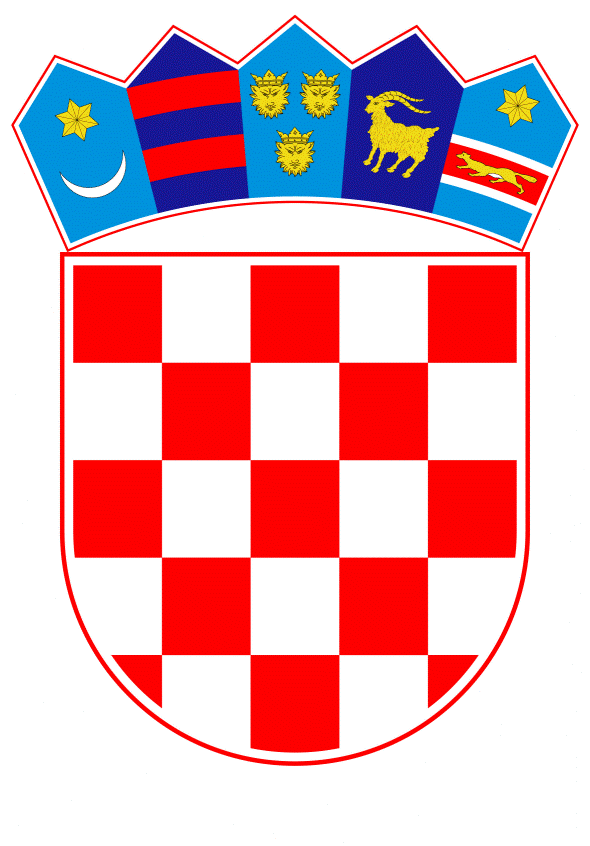 VLADA REPUBLIKE HRVATSKEZagreb, 21. prosinca 2023.__________________________________________________________________________________________________________________________________________________________________________________________________________________________________________   Banski dvori | Trg sv. Marka 2 | 10000 Zagreb | tel. 01 4569 222 | vlada.gov.hr	PRIJEDLOG	Na temelju članka 37. stavka 5. Zakona o upravljanju državnom imovinom („Narodne novine“, br. 52/18.) i članaka 2. i 3. i članka 4. stavka 1. Zakona o uređivanju imovinskopravnih odnosa u svrhu izgradnje infrastrukturnih građevina („Narodne novine", br. 80/11.), Vlada Republike Hrvatske je na sjednici održanoj __________ 2023. donijelaODLUKUo darovanju nekretnine u k.o. Vukovar Gradu Vukovaru, u svrhu rekonstrukcije - sanacije i proširenja odlagališta otpada „Petrovačka dola“ VukovarI.	Republika Hrvatska, kao vlasnik, daruje Gradu Vukovaru nekretninu označenu kao zk.č.br. 6000/2 Vijeća Europe, površine 123838 m²; ZEMLJIŠTE POD ZGRADAMA, površine 61 m², PUT, površine 9143 m², ZEMLJIŠTE POD ZGRADAMA, površine 43 m², ZEMLJIŠTA PRIVEDENA SVRSI (OPĆE), površine 55184 m², ZEMLJIŠTA PRIVEDENA SVRSI (OPĆE), površine 59400 m², ZEMLJIŠTE POD ZGRADAMA, površine 7 m², upisanu u zk.ul.br. 10351, u k.o. Vukovar, kod Zemljišnoknjižnog odjela Vukovar, Općinskog suda u Vukovaru, u svrhu rekonstrukcije - sanacije i proširenja odlagališta otpada „Petrovačka dola“ Vukovar, u skladu s Lokacijskom dozvolom izdanom od Upravnog odjela za prostorno uređenje i imovinu Grada Vukovara, KLASA: UP/I-350-05/22-01/000002, URBROJ: 2196-1-2-23-0007, od 8. svibnja 2023., koja je postala pravomoćna 1. lipnja 2023.II.	Tržišna vrijednost nekretnine iz točke I. ove Odluke iznosi 1.690.000,00 eura, prema procjembenom elaboratu, oznake: TD: 106-PD-2023, iz rujna 2023., izrađenom od strane trgovačkog društva BRLIĆ d.o.o. iz Zagreba, stalne sudske vještakinje za graditeljstvo i procjenu nekretnina Marine Brlić, ing. arh., potvrđenom od strane Službe za tehničke poslove Ministarstva prostornoga uređenja, graditeljstva i državne imovine.Trošak procjene nekretnine iz točke I. ove Odluke, u iznosu od 213,38 eura snosi Grad Vukovar.III.	Nekretnina iz točke I. ove Odluke daruje se Gradu Vukovaru pod uvjetom da se isti u svojstvu vjerovnika odrekne svih potraživanja prema Republici Hrvatskoj kao dužniku, koja će se utvrditi na dan potpisivanja ugovora o darovanju prema ovoj Odluci, kao i eventualno kasnije pronađenih potraživanja prema Republici Hrvatskoj koja su nastala do dana potpisivanja ugovora o darovanju, do visine vrijednosti darovane nekretnine.IV.	Grad Vukovar se obvezuje preuzeti sve obveze koje bi eventualno proizašle iz potraživanja i prava trećih osoba na nekretnini iz točke I. ove Odluke.V.	Grad Vukovar se obvezuje darovanu nekretninu privesti namjeni utvrđenoj u točki I. ove Odluke u roku od 5 godina od dana sklapanja ugovora o darovanju, te u navedenom roku dostaviti Ministarstvu prostornoga uređenja, graditeljstva i državne imovine dokaz o privođenju namjeni.VI.	S Gradom Vukovarom sklopit će se ugovor o darovanju nekretnine iz točke I. ove Odluke kojim će regulirati međusobna prava i obveze.	U ugovor o darovanju unijet će se raskidna klauzula ukoliko se darovana nekretnina ne privede namjeni u roku utvrđenom u točki V. ove Odluke ili se promjeni njena namjena utvrđena u točki I. ove Odluke, te ukoliko se darovana nekretnina ošteti namjernim ponašanjem obdarenika ili postupanjem s krajnjom nepažnjom.	U svim navedenim slučajevima iz stavka 2. ove točke darovana nekretnina postaje vlasništvo Republike Hrvatske ili će Grad Vukovar isplatiti Republici Hrvatskoj naknadu za tu nekretninu u visini njene tržišne vrijednosti u vrijeme raskida ugovora o darovanju.VII.	Za provođenje ove Odluke zadužuje se Ministarstvo prostornoga uređenja, graditeljstva i državne imovine, a ugovor o darovanju u ime Republike Hrvatske potpisat će potpredsjednik Vlade Republike Hrvatske i ministar prostornoga uređenja, graditeljstva i državne imovine.VIII.	Ova Odluka stupa na snagu danom donošenja.KLASA:URBROJ:Zagreb,                                                                                                            PREDSJEDNIK                                                                                                    mr. sc. Andrej PlenkovićOBRAZLOŽENJEGrad Vukovar podnio je Ministarstvu prostornoga uređenja, graditeljstva i državne imovine zahtjev za darovanje nekretnine označene kao zk.č.br. 6000/2 u k.o. Vukovar u svrhu rekonstrukcije - sanacije i proširenja odlagališta otpada „Petrovačka dola“ Vukovar, u skladu s pravomoćnom Lokacijskom dozvolom.Na odlagalištu „Petrovačka dola", koje je smješteno oko 2 km južno od Vukovara, odlaže se otpad još od 1974. godine, a njime upravlja trgovačko društvo Komunalac d.o.o. (trgovačko društvo u vlasništvu Grada Vukovara). Odlagalište godišnje primi oko 50.000 tona neopasnog komunalnog i proizvodnog otpada sa područja 3 grada i 21 općine s područja Vukovarsko-srijemske županije, te nekih jedinica lokalne samouprave izvan područja županije, dok se sa područja Grada Vukovara godišnje odloži oko 8.000 tona neopasnog komunalnog i proizvodnog otpada.Republika Hrvatska i Grad Vukovar sklopili su Ugovor o osnivanju prava građenja br. 124/2010., od 13. srpnja 2010., kojim je osnovano pravo građenja na zk.č.br. 6000 u k.o. Vukovar u korist Grada Vukovara na rok od 10 godina, u svrhu proširenja sanacije odlagališta komunalnog otpada „Petrovačka dola“. Na navedenoj čestici sanirane su i zatvorene plohe A i B, dok je ploha C još u funkciji. Sukladno zaključku dokumenta Dinamike zatvaranja odlagališta neopasnog otpada na području Republike Hrvatske, Grad Vukovar planira proširenje postojećeg odlagališta neopasnog otpada „Petrovačka dola" izgradnjom nove plohe za odlaganje neopasnog otpada. Razlog planiranja proširenja je nedovoljan kapacitet za odlaganje otpada do izgradnje Centra za gospodarenje otpadom jer je odlagalište gotovo popunjeno. Također, planira se i rekonstrukcija objekata gospodarenja otpadom u sklopu postojećeg odlagališta neopasnog otpada „Petrovačka dola".Hrvatske vode dostavile su očitovanje, KLASA: 325-02/22-01-0000244, URBROJ: 374-22-4-23-4, od 17. ožujka 2023., da sukladno planskoj dokumentaciji vodnoga gospodarstva i PPUG Vukovar dio nekretnine k.č.br. 6000 u k.o. Vukovar, uz svoju južnu granicu, predstavlja dio područja obuhvata planirane akumulacije Bogdanovci te stoga navedeni dio treba biti javno vodno dobro i isti je potrebno izdvojiti parcelacijom. Zato je Grad Vukovar naručio i proveo geodetski elaborat za diobu katastarskih čestica za ishođenje Lokacijske dozvole kojim su formirane nove k.č.br. 6000/1 6000/2 u k.o. Vukovar, od kojih k.č.br. 6000/1 predstavlja dio područja obuhvata planirane akumulacije Bogdanovci i treba biti javno vodno dobro te će se u zemljišnoj knjizi provesti brisanje prava građenja na toj nekretnini.Gradu Vukovaru izdana je Lokacijska dozvola, KLASA: UP/I-350-05/22-01/000002, URBROJ: 2196-1-2-23-0007, od 8. svibnja 2023., za zahvat u prostoru namijenjen gospodarenju otpadom, 2.a skupine - Rekonstrukcija - sanacija i proširenje odlagališta otpada „Petrovačka dola“ Vukovar na novoformiranoj građevnoj čestici k.č.br. 6000/2 u k.o. Vukovar.Tržišna vrijednost nekretnine iznosi 1.690.000,00 eura / 12.733.305,00 kuna, prema procjembenom elaboratu izrađenom od strane trgovačkog društva BRLIĆ d.o.o. iz Zagreba, stalne sudske vještakinje za graditeljstvo i procjenu nekretnina Marine Brlić, ing. arh.,  potvrđenom od strane Službe za tehničke poslove Ministarstva prostornoga uređenja, graditeljstva i državne imovine. Trošak procjene nekretnine u iznosu od 213,38 eura snosi Grad Vukovar.Nekretnina se daruje Gradu Vukovaru pod uvjetom da se isti u svojstvu vjerovnika odrekne svih potraživanja prema Republici Hrvatskoj kao dužniku, koja će se utvrditi na dan potpisivanja ugovora o darovanju prema ovoj Odluci, kao i eventualno kasnije pronađenih potraživanja prema Republici Hrvatskoj koja su nastala do dana potpisivanja ugovora o darovanju, do visine vrijednosti darovane nekretnine.Grad Vukovar se obvezuje preuzeti sve obveze koje bi eventualno proizašle iz potraživanja i prava trećih osoba na predmetnoj nekretnini.Grad Vukovar se obvezuje darovanu nekretninu privesti utvrđenoj namjeni u roku od pet godina od dana sklapanja ugovora o darovanju, te u navedenom roku dostaviti Ministarstvu prostornoga uređenja, graditeljstva i državne imovine dokaz o privođenju namjeni.S Gradom Vukovarom sklopit će se ugovor o darovanju nekretnine u koji će se unijeti raskidna klauzula ukoliko se darovana nekretnina ne privede utvrđenoj namjeni u roku od pet godina ili se promijeni namjena darovane nekretnine te ukoliko se darovana nekretnina ošteti namjernim ponašanjem obdarenika ili postupanjem s krajnjom nepažnjom. U svim navedenim slučajevima darovana nekretnina postaje vlasništvo Republike Hrvatske ili će Grad Vukovar isplatiti Republici Hrvatskoj naknadu za nekretninu u visini njene tržišne vrijednosti u vrijeme raskida ugovora o darovanju. Za provođenje ove Odluke zadužuje se Ministarstvo prostornoga uređenja, graditeljstva i državne imovine, a ugovor o darovanju u ime Republike Hrvatske potpisat će potpredsjednik Vlade Republike Hrvatske i ministar prostornoga uređenja, graditeljstva i državne imovine.Predlagatelj:Ministarstvo prostornoga uređenja, graditeljstva i državne imovine Predmet:Prijedlog odluke o darovanju nekretnine u k.o. Vukovar Gradu Vukovaru, u svrhu rekonstrukcije - sanacije i proširenja odlagališta otpada „Petrovačka dola“ Vukovar